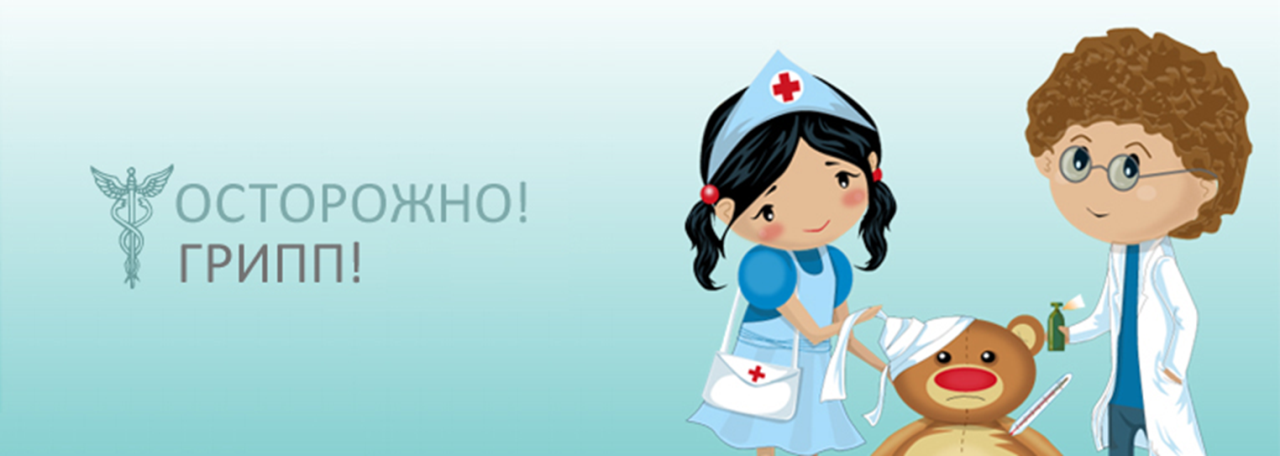 Как защитить себя от гриппа?        Не стоит надеяться на «авось»! Существует 2 вида профилактики гриппа – специфическая и неспецифическая. К специфической профилактике относится вакцинация, которая проводится осенью до начала эпидемии. Своевременная вакцинация снижает заболеваемость гриппом в несколько раз, смягчает течение заболевания, сокращает его длительность и предотвращает осложнения.        К неспецифическим профилактическим мероприятиям относятся: соблюдение правил личной гигиены, закаливание, двигательная активность, полноценный сон и рациональное питание. В период подъема заболеваемости для предотвращения заражения соблюдайте несложные правила:- меньше бывайте в местах скопления людей;- соблюдайте правила гигиены – чаще мойте руки, полощите горло и носоглотку после возвращения домой;- чаще проветривайте помещения и проводите влажную уборку;- укрепляйте свой иммунитет: откажитесь от вредных привычек (курение, алкоголь), регулярно закаливайте свой организм, занимайтесь утренней гимнастикой и физкультурой, чаще гуляйте на свежем воздухе;- одевайтесь по сезону, держите ноги в тепле;- ежедневно употребляйте свежие овощи и фрукты, зелень;-  принимайте витамины, в первую очередь аскорбиновую кислоту;- увеличьте употребление в пищу лука, чеснока, редьки, смородины, облепихи, цитрусовых, имбиря, обладающих природными дезинфицирующими и стимулирующими иммунитет свойствами;- утром рекомендуем добавлять в чай 20-30 капель настойки элеутерококка, пейте достаточное количество жидкости (вода, настой шиповника, настой сухофруктов);- следите за состоянием слизистых оболочек (очень важно!) В верхних дыхательных путях постоянно образуется слизь. Она обеспечивает т.н. местный иммунитет — защиту слизистых оболочек. Главный враг местного иммунитета — сухой воздух, а также некоторые лекарства, способные высушивать слизистые оболочки. Увлажняйте слизистые оболочки! Элементарно: 1 чайная ложка обычной поваренной соли на 1 литр кипяченой воды. Заливаете в любой флакон-пшикалку (например, из-под сосудосуживающих капель) и регулярно пшикаете в нос (чем суше воздух, чем больше народу вокруг — тем чаще). Для той же цели в аптеке продаются готовые солевые растворы для введения в носовые ходы. Также полезно вышеупомянутым солевым раствором регулярно полоскать рот.При первых проявлениях заболевания необходимо обратиться к врачу. Не занимайтесь самолечением!  Выполняйте рекомендации врача и соблюдайте постельный режим.       Грипп опасен осложнениями. Нужно обязательно обратиться к врачу, если наблюдается:- отсутствие улучшений на четвертый день болезни;- повышенная температура тела на седьмой день болезни;- ухудшение после улучшения;- выраженная тяжесть состояния при умеренных симптомах ОРВИ;- появление изолированно или в сочетании: бледности кожи; жажды, одышки, интенсивной боли, гнойных выделений;- усиление кашля, снижение его продуктивности; глубокий вдох приводит к приступу кашля;- при повышении температуры тела не помогают, практически не помогают или очень ненадолго помогают парацетамол и ибупрофен.        Нужно срочно обратиться к врачу, если наблюдается:- судороги;- признаки дыхательной недостаточности (затрудненное дыхание, одышка, ощущение нехватки воздуха);- интенсивная боль где угодно;- даже умеренная боль в горле при отсутствии насморка (боль в горле + сухой нос - это часто симптом ангины, которая требует врача и антибиотика);- даже умеренная головная боль в сочетании со рвотой;- отечность шеи;- любое повышение температуры тела в сочетании с ознобом и бледностью кожи.     Не будьте беспечны! Берегите себя и близких!	